Colegio Emilia Riquelme. 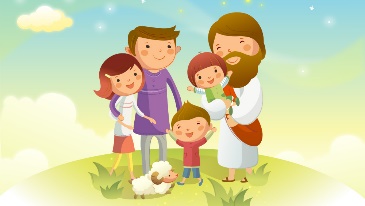 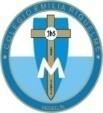 Taller de Tecnología e informática.  Grado: CUARTO.Nuestra clase en el horario normal son los VIERNES de 10:30 a 11:30 am. Gracias por su apoyo y envió puntual.Un saludo enorme y Dios los guarde.Correo: pbustamante@campus.com.co  (por favor en el asunto del correo escribir nombre apellido y grado. Gracias)(Los correos por si se presentan inquietudes).Fecha 29 de mayo 2020Esta clase será virtual por zoom a las 10:30 am. Más adelante les comparto el enlace con la profe.Saludo: tarjeta.Tema: La casa.Para esta actividad se hará una explicación por zoom y luego a trabajar con la ayuda de los papitos.Recuerda:   (copiar en el cuaderno)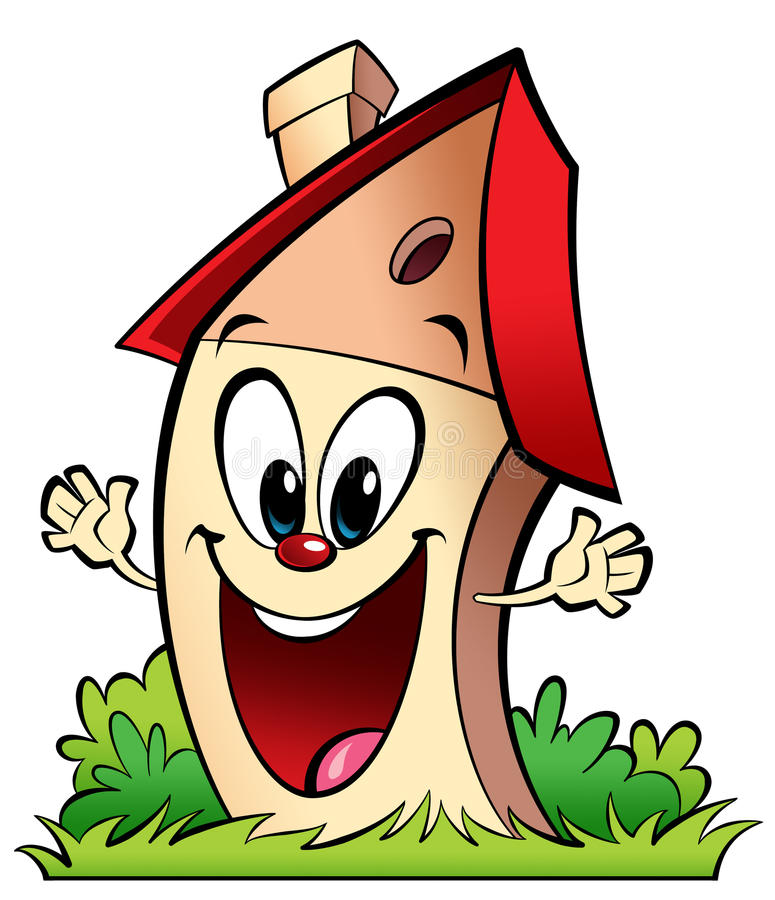 Para finalizar: Actividad: es en el cuaderno.TOMATE una foto en la parte de tu casa que más te guste y explica por qué te llama la atención o  dibújala en tu cuaderno.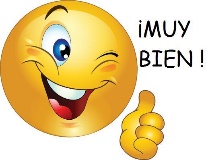 Gracias por tu apoyo.